О внесении изменения в постановление администрации Щербиновского  сельского поселения Щербиновского района от 18 февраля 2016 года № 54 «Об утверждении административного регламента предоставления администрацией Щербиновского сельского поселения Щербиновского района муниципальной услуги «Присвоение, изменение и аннулирование адресов»В соответствии с Федеральным законом от 6 октября 2003 года               №131-ФЗ «Об общих принципах организации местного самоуправления в Российской Федерации», Федеральным законом от 27 июля 2010 года  № 210-ФЗ «Об организации предоставления государственных и муниципальных услуг», постановлением Правительства Российской Федерации от 16 мая 2011 года              № 373 «О разработке и утверждении административных регламентов исполнения государственных функций и административных регламентов предоставления государственных услуг», Уставом Щербиновского сельского поселения Щербиновского района п о с т а н о в л я ю:1. Утвердить изменения в постановление администрации Щербиновского сельского поселения Щербиновского района от 18 февраля 2016 года № 54 «Об утверждении административного регламента предоставления администрацией Щербиновского сельского поселения Щербиновского района муниципальной услуги «Присвоение, изменение и аннулирование адресов» согласно приложению к настоящему постановлению.2. Отделу по общим и юридическим вопросам администрации Щербиновского сельского поселения Щербиновского района (Тищенко) разместить настоящее постановление на официальном сайте администрации Щербиновского сельского поселения Щербиновского района.3. Официально опубликовать настоящее постановление в периодическом печатном издании «Информационный бюллетень администрации Щербиновского сельского поселения Щербиновского района».4. Постановление вступает в силу на следующий день после его официального опубликования.ГлаваЩербиновского сельского поселенияЩербиновского района						               Д.А. ЧенокаловПРИЛОЖЕНИЕУТВЕРЖДЕНЫпостановлением администрации Щербиновского сельского поселения Щербиновского районаот 17.05.2019 № 83ИЗМЕНЕНИЯ,вносимые в  постановление администрацииЩербиновского сельского поселения Щербиновского районаот 18 февраля 2016 года № 54 «Об утверждении административного регламента предоставления администрацией Щербиновского сельского поселения Щербиновского района муниципальной услуги «Присвоение, изменение и аннулирование адресов»В приложении:1) абзац одиннадцатый подраздела 1.2 раздела 1 изложить в следующей редакции: «От имени членов садоводческого или огороднического некоммерческого товарищества с заявлением вправе обратиться представитель товарищества, уполномоченный на подачу такого заявления принятым решением общего собрания членов такого товарищества.»;2) абзац первый пункта 1.3.4 подраздела 1.3 раздела 1 изложить в следующей редакции: «1.3.4. На официальном сайте администрации Щербиновского сельского поселения Щербиновского района в федеральной государственной информационной системе «Федеральный реестр государственных и муниципальных услуг (функций)» (далее - федеральный реестр) и на Едином портале размещается справочная информация:»;3) подраздел 2.5 раздела 2 изложить в следующей редакции: «Подраздел 2.5. Нормативные правовые акты, регулирующие предоставление муниципальной услугиПредоставление муниципальной услуги осуществляется в соответствии с нормативными правовыми актами, перечень которых размещен на официальном сайте, в федеральном реестре, на Едином Портале, Региональном портале.Уполномоченный орган обеспечивает размещение и актуализацию перечня нормативных правовых актов, регулирующих предоставление муниципальной услуги, на официальном сайте, в федеральном реестре, на Едином Портале, Региональном портале.»;4) пункт 2.6.1 подраздела 2.6 раздела 2 изложить в следующей редакции:«2.6.1. Для получения муниципальной услуги заявителем представляются следующие документы:заявление по форме утвержденной Приказом Минфина России                  от 11 декабря 2014 года № 146н  с приложением следующих документов:а) правоустанавливающие документы на объект (объекты) адресации;б) кадастровые паспорта объектов недвижимости, следствием преобразования которых является образование одного и более объекта адресации (в случае преобразования объектов недвижимости с образованием одного и более новых объектов адресации);в)  разрешение на строительство объекта адресации (при присвоении адреса строящимся объектам адресации) и (или) разрешение на ввод объекта адресации в эксплуатацию;г)  схема расположения объекта адресации на кадастровом плане или кадастровой карте соответствующей территории (в случае присвоения земельному участку адреса);д) кадастровый паспорт объекта адресации (в случае присвоения адреса объекту адресации, поставленному на кадастровый учет);е) решение органа местного самоуправления о переводе жилого помещения в нежилое помещение или нежилого помещения в жилое помещение (в случае присвоения помещению адреса, изменения и аннулирования такого адреса вследствие его перевода из жилого помещения в нежилое помещение или нежилого помещения в жилое помещение);ё) акт приемочной комиссии при переустройстве и (или) перепланировке помещения, приводящих к образованию одного и более новых объектов адресации (в случае преобразования объектов недвижимости (помещений) с образованием одного и более новых объектов адресации);ж)  кадастровая выписка об объекте недвижимости, который снят с учета (в случае аннулирования адреса объекта адресации в связи с прекращением существования объекта адресации);з)  уведомление об отсутствии в государственном кадастре недвижимости запрашиваемых сведений по объекту адресации (в случае аннулирования адреса объекта адресации в связи с отказом в осуществлении кадастрового учета объекта адресации по основаниям, указанным в пунктах 1 и 3 части 2 статьи 27 Федерального закона «О государственном кадастре недвижимости»;копия документа, удостоверяющего личность заявителя либо личность представителя заявителя;копия документа, удостоверяющего права (полномочия) представителя физического лица (юридического лица), если с заявлением обращается представитель заявителя;копия документа, подтверждающего полномочия лица, выдавшего доверенность от имени юридического лица, в случае, если доверенность не удостоверена нотариально.»;5) пункт 2.6.2 подраздела 2.6 раздела 2 изложить в следующей редакции:«2.6.2. Документы могут быть предоставлены в форме электронных документов, в соответствии с федеральными законами от 27 июля 2010 года                  № 210-ФЗ «Об организации предоставления государственных и муниципальных услуг» и от 6 апреля 2011 года № 63-ФЗ «Об электронной подписи». При этом документы, предусмотренные настоящим подразделом должны быть подписаны усиленной квалифицированной электронной подписью.  Доверенность, подтверждающая правомочие на обращение за получением муниципальной услуги, выданная организацией, удостоверяется усиленной квалифицированной электронной подписью правомочного должностного лица организации, а доверенность, выданная физическим лицом, - усиленной квалифицированной электронной подписью нотариуса.»;6) пункт 2.7.1 подраздела 2.7 раздела 2 изложить в следующей редакции: «2.7.1. Документы, необходимые для предоставления муниципальной услуги, находящиеся в распоряжении государственных органов, органов местного самоуправления муниципальных образований Краснодарского края и иных органов, участвующих в предоставлении государственных или муниципальных услуг, и которые заявитель вправе представить:1) выписки из Единого государственного реестра недвижимости;2)  разрешение на строительство объекта адресации (при присвоении адреса строящимся объектам адресации) и (или) разрешение на ввод объекта адресации в эксплуатацию;3)  схема расположения объекта адресации на кадастровом плане или кадастровой карте соответствующей территории (в случае присвоения земельному участку адреса);4) решение органа местного самоуправления о переводе жилого помещения в нежилое помещение или нежилого помещения в жилое помещение (в случае присвоения помещению адреса, изменения и аннулирования такого адреса вследствие его перевода из жилого помещения в нежилое помещение или нежилого помещения в жилое помещение);5) уведомление уполномоченного органа местного самоуправления о соответствии параметров объекта индивидуального жилищного строительства или садового дома (указанных в уведомлении о планируемом строительстве) установленным параметрам и допустимости размещения объекта индивидуального жилищного строительства или садового дома на земельном участке;6) акт приемочной комиссии при переустройстве и (или) перепланировке помещения, приводящих к образованию одного и более новых объектов адресации (в случае преобразования объектов недвижимости (помещений) с образованием одного и более новых объектов адресации).»;7) пункт 2.7.4 подраздела 2.7 раздела 2 изложить в следующей редакции: «2.7.4. Указание на запрет требовать от заявителя:От заявителя запрещено требовать представления документов и информации или осуществления действий, которые не предусмотрены нормативными правовыми актами, регулирующими отношения, возникшие в связи с предоставлением муниципальной услуги. Запрещено требовать представления документов и информации, которые в соответствии с нормативными правовыми актами Российской Федерации, нормативными правовыми актами Краснодарского края и муниципальными актами находятся в распоряжении государственных органов, органов местного самоуправления и (или) подведомственных государственным органам и органам местного самоуправления организаций, участвующих в предоставлении государственных или муниципальных услуг.Запрещено отказывать в приеме запроса и иных документов, необходимых для предоставления муниципальной услуги, в случае, если запрос и документы, необходимые для предоставления муниципальной услуги, поданы в соответствии с информацией о сроках и порядке предоставления муниципальной услуги, опубликованной на Едином портале и (или) Региональном портале.Запрещено отказывать в предоставлении муниципальной услуги в случае, если запрос и документы, необходимые для предоставления услуги, поданы в соответствии с информацией о сроках и порядке предоставления муниципальной услуги, опубликованной на Едином портале и (или) Региональном портале.Запрещено требовать от заявителя совершения иных действий, кроме прохождения идентификации и аутентификации в соответствии с нормативными правовыми актами Российской Федерации, указания цели приема, а также предоставления сведений, необходимых для расчета длительности временного интервала, который необходимо забронировать для приема. Запрещено требовать от заявителя предоставления документов, подтверждающих внесение заявителем платы за предоставление муниципальной услуги.Запрещено требовать от заявителя представления документов и информации, отсутствие и (или) недостоверность которых не указывались при первоначальном отказе в приеме документов, необходимых для предоставления муниципальной услуги, либо в предоставлении муниципальной услуги, за исключением случаев, предусмотренных пунктом 4 части 1 статьи 7 Федерального закона.При предоставлении муниципальной услуги по экстерриториальному принципу уполномоченный орган, подведомственная ему организация не вправе требовать от заявителя (представителя заявителя) или МФЦ предоставления документов на бумажных носителях, если иное не предусмотрено федеральным законодательством, регламентирующим предоставление муниципальных услуг.»;8) пункт 2.9.2 подраздела 2.9 раздела 2 изложить в следующей редакции: 2.9.2. Основаниями для отказа в предоставлении муниципальной услуги являются:1) с заявлением о присвоении объекту адресации  адреса обратилось лицо, не указанное в подразделе 1.2 настоящего административного регламента;2) ответ на межведомственный запрос свидетельствует об отсутствии документа и (или) информации, необходимых для присвоения объекту адресации адреса или аннулирования его адреса, и соответствующий документ не был представлен заявителем (представителем заявителя) по собственной инициативе;3) документы, обязанность по предоставлению которых для присвоения объекту адресации адреса или аннулирования его адреса возложена на заявителя (представителя заявителя), выданы с нарушением порядка, установленного законодательством Российской Федерации;4) отсутствуют случаи и условия для присвоения объекту адресации адреса или аннулирования его адреса, указанные в пунктах 5, 8 - 11 и 14 - 18 постановления Правительства РФ от 19 ноября 2014 года № 1221 «Об утверждении правил присвоения, изменения и аннулирования адресов».5) обращение (в письменном виде) заявителя с просьбой о прекращении предоставления муниципальной услуги.»;9) подраздел 2.10 раздела 2 изложить в следующей редакции: «Подраздел 2.10. Перечень услуг, которые являются необходимыми и обязательными для предоставления муниципальной услуги, в том числе сведения о документе (документах), выдаваемом (выдаваемых) организациями, участвующими в предоставлении муниципальной услугиУслуги, которые являются необходимыми и обязательными для предоставления муниципальной услуги:1) выписки из Единого государственного реестра недвижимости;2)  разрешение на строительство объекта адресации (при присвоении адреса строящимся объектам адресации) и (или) разрешение на ввод объекта адресации в эксплуатацию;3)  схема расположения объекта адресации на кадастровом плане или кадастровой карте соответствующей территории (в случае присвоения земельному участку адреса);4) решение органа местного самоуправления о переводе жилого помещения в нежилое помещение или нежилого помещения в жилое помещение (в случае присвоения помещению адреса, изменения и аннулирования такого адреса вследствие его перевода из жилого помещения в нежилое помещение или нежилого помещения в жилое помещение);5) уведомление уполномоченного органа местного самоуправления о соответствии параметров объекта индивидуального жилищного строительства или садового дома (указанных в уведомлении о планируемом строительстве) установленным параметрам и допустимости размещения объекта индивидуального жилищного строительства или садового дома на земельном участке;6) акт приемочной комиссии при переустройстве и (или) перепланировке помещения, приводящих к образованию одного и более новых объектов адресации (в случае преобразования объектов недвижимости (помещений) с образованием одного и более новых объектов адресации).»;10) подраздел 2.16 раздела 2 дополнить абзацем следующего содержания:«возможность получения муниципальной услуги в любом территориальном подразделении органа, предоставляющего муниципальную услугу, по выбору заявителя.»;11) наименование подраздела 2.17 раздела 2 изложить в следующей редакции: «Иные требования, в том числе учитывающие особенности предоставления муниципальной услуги по экстерриториальному принципу (в случае, если муниципальная услуга предоставляется по экстерриториальному принципу) и особенности предоставления муниципальной услуги в электронной форме»;12) абзац пятый пункта 2.17.1 подраздела 2.17 раздела 2 дополнить словами:«При этом документы, предусмотренные пунктом 2.6.2 подраздела 2.6 Раздела 2 настоящего регламента должны быть подписаны усиленной квалифицированной электронной подписью.»;13) пункт 2.17.1 подраздела 2.17 раздела 2 дополнить абзацем следующего содержания:«В случае если при обращении в электронной форме за получением  муниципальной услуги идентификация и аутентификация заявителя - физического лица осуществляются с использованием единой системы идентификации и аутентификации, такой заявитель при обращении в электронной форме за получением муниципальной услуги вправе использовать простую электронную подпись при условии, что при выдаче ключа простой электронной подписи личность физического лица установлена при личном приеме.»;14) абзац второй пункта 2.17.5 подраздела 2.17 раздела 2 исключить;15) в абзаце шестом пункта 2.17.5 подраздела 2.17 раздела 2 слова «в муниципальных центрах» заменить словами «в многофункциональных центрах».ГлаваЩербиновского сельского поселенияЩербиновского района						                   Д.А. Ченокалов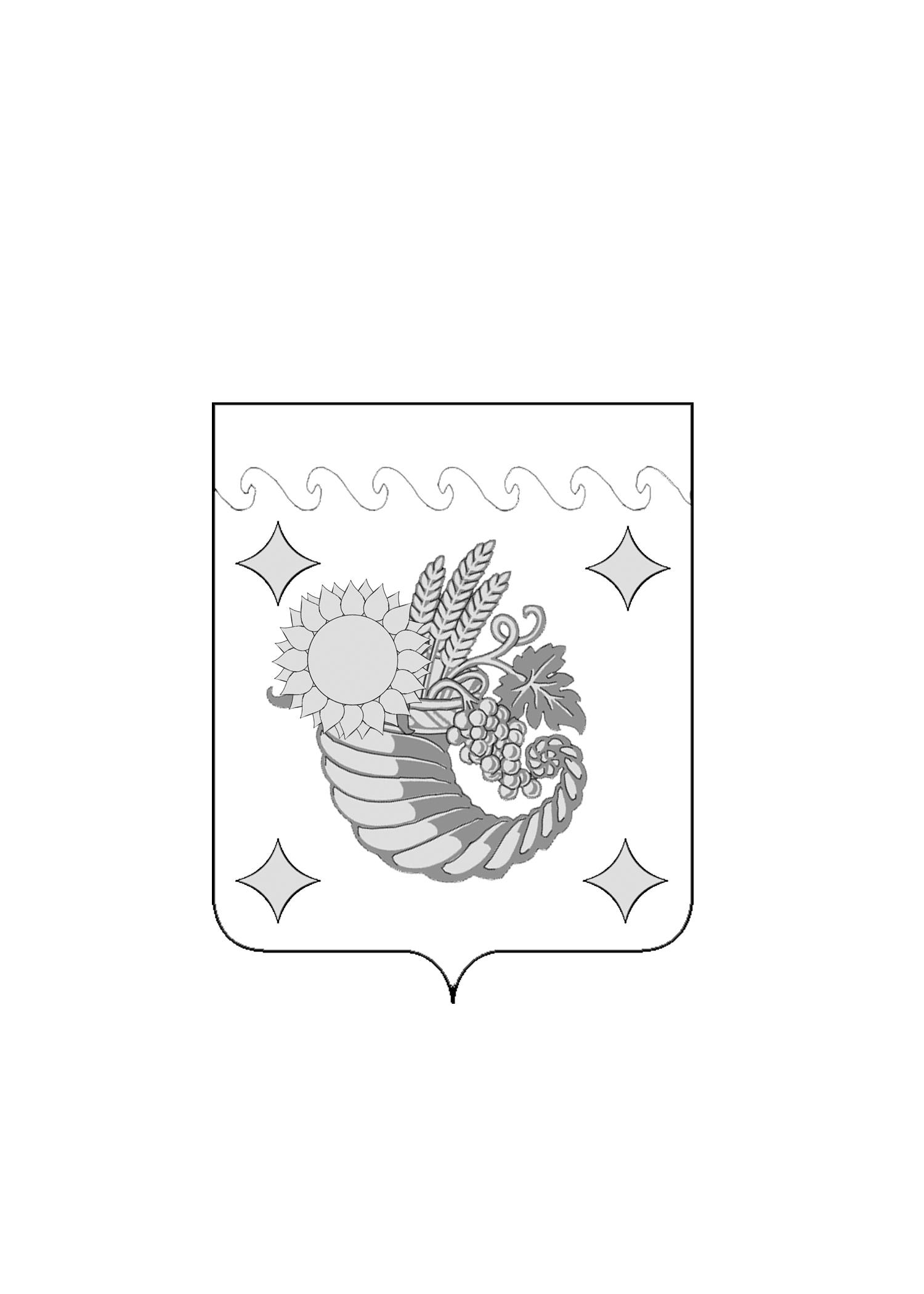 АДМИНИСТРАЦИЯ ЩЕРБИНОВСКОГО СЕЛЬСКОГО ПОСЕЛЕНИЯЩЕРБИНОВСКОГО  РАЙОНАПОСТАНОВЛЕНИЕАДМИНИСТРАЦИЯ ЩЕРБИНОВСКОГО СЕЛЬСКОГО ПОСЕЛЕНИЯЩЕРБИНОВСКОГО  РАЙОНАПОСТАНОВЛЕНИЕот 17.05.2019№ 83поселок Щербиновскийпоселок Щербиновский